Rock View – 27 sitesSome sites suited up to large caravansPet free14 x powered sites (all in reach of water taps)13 x unpowered sitesDecomposed granite surfaceMostly shaded, partial sunSites quite close togetherSome views to Lake Amiens and Sow & Pigs, some bush and boulder viewsClose access to Falls walk, and Mt Ferguson walkClose to amenities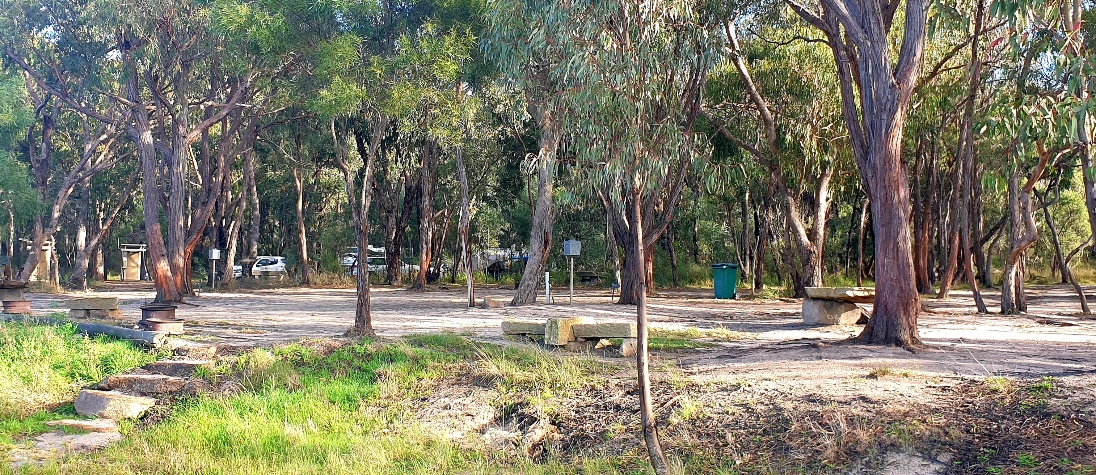 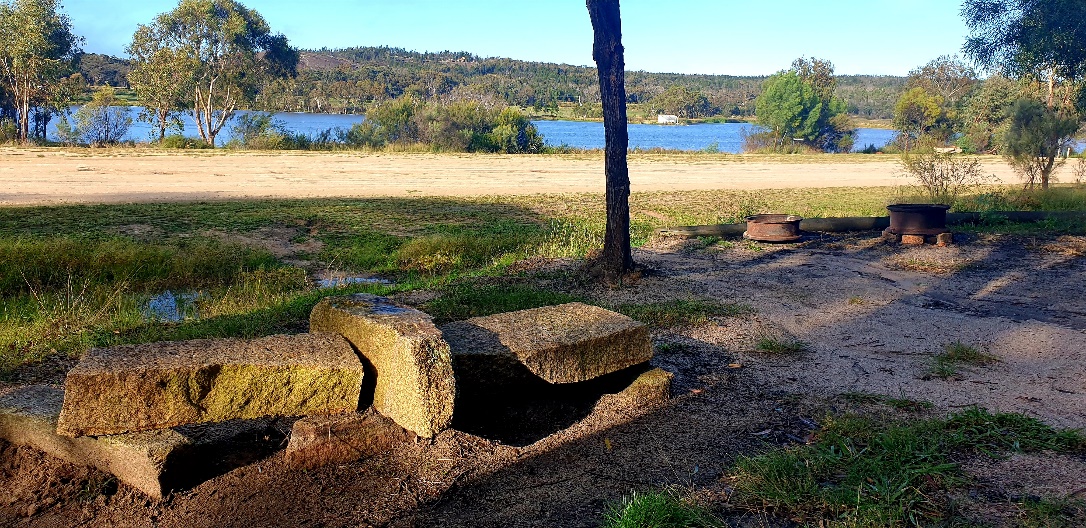 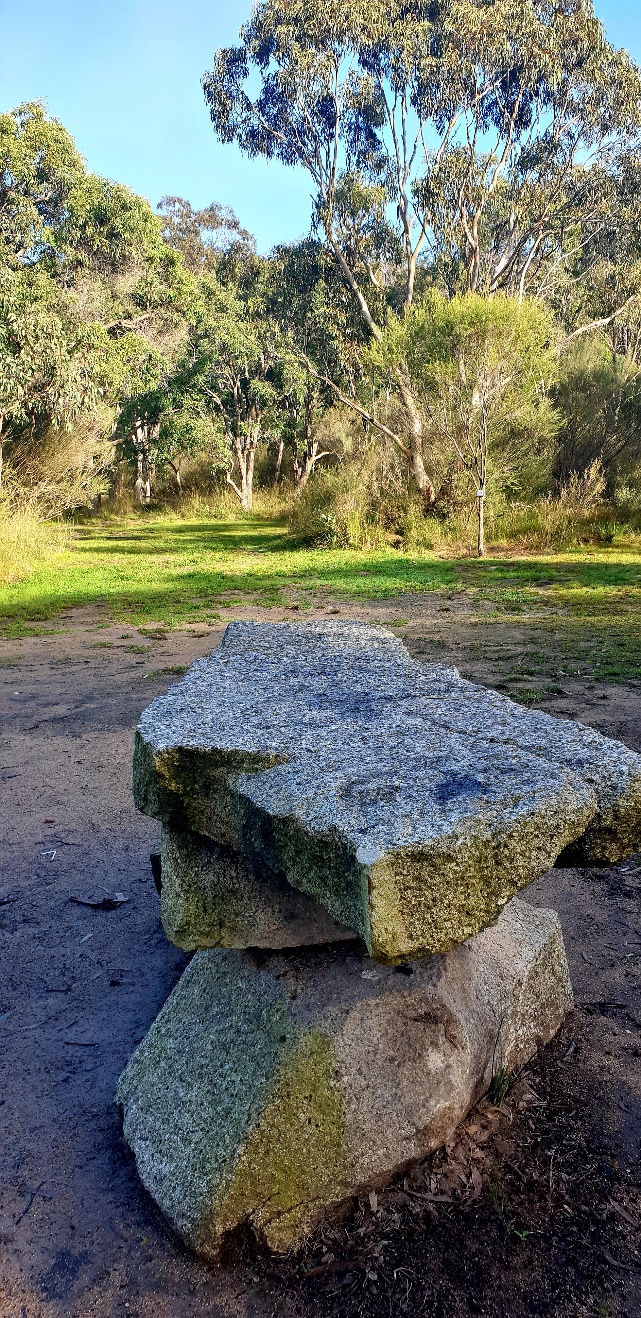 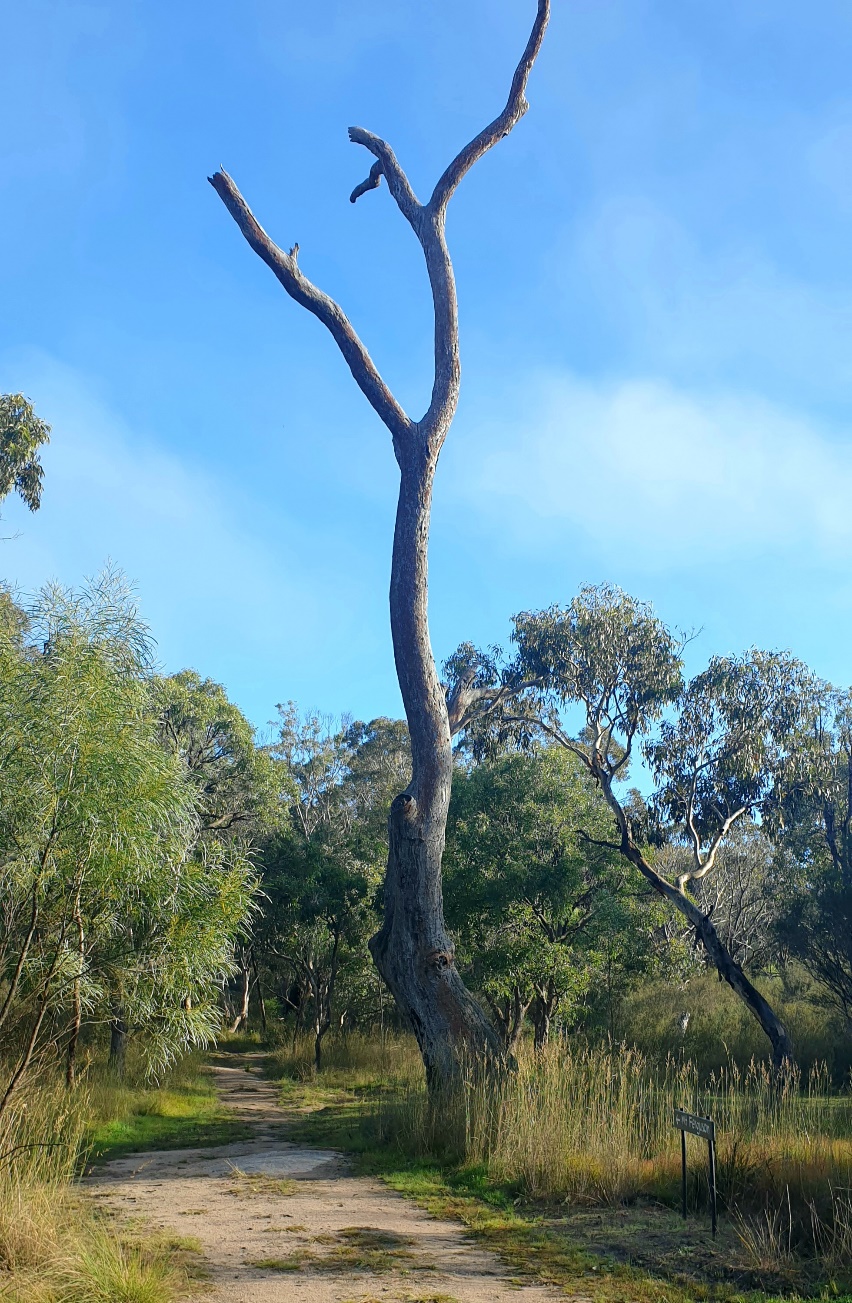 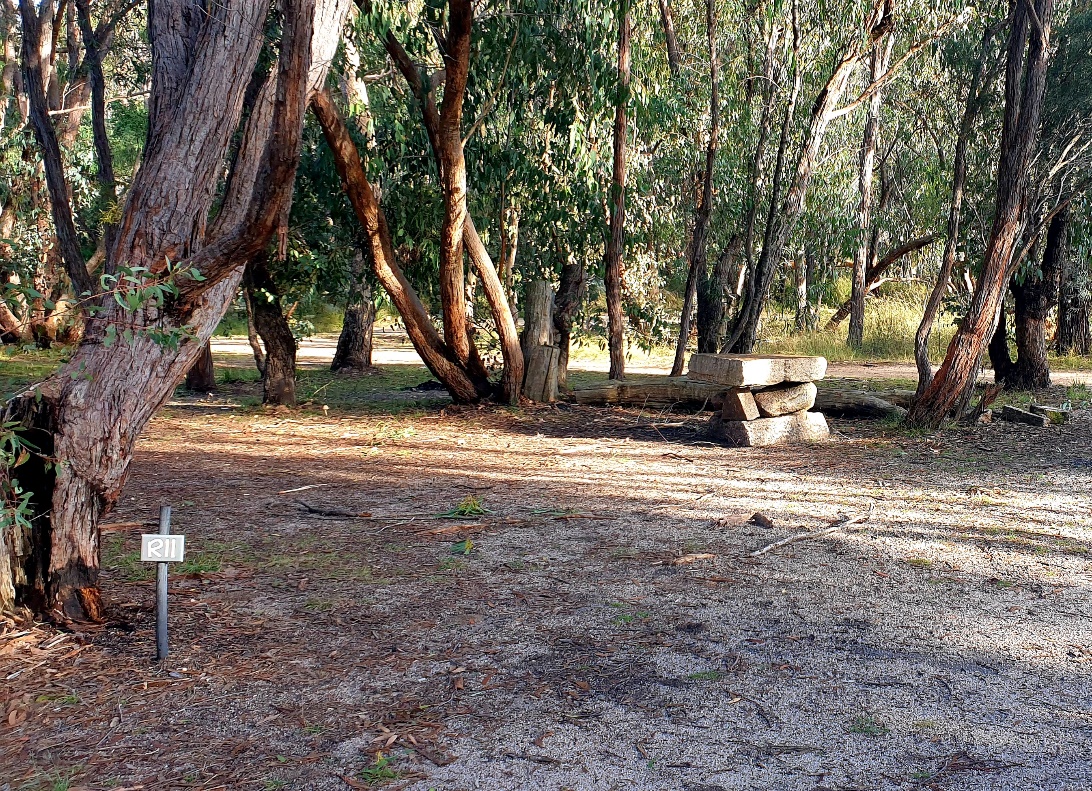 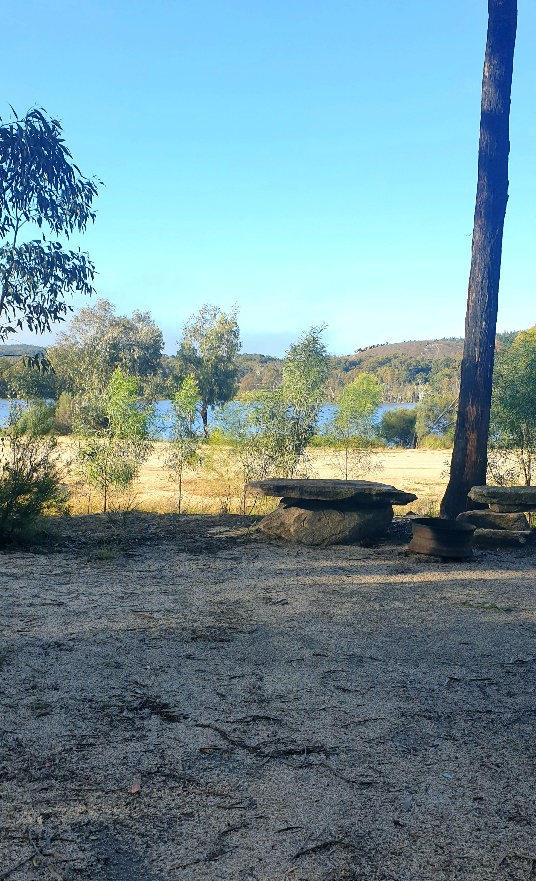 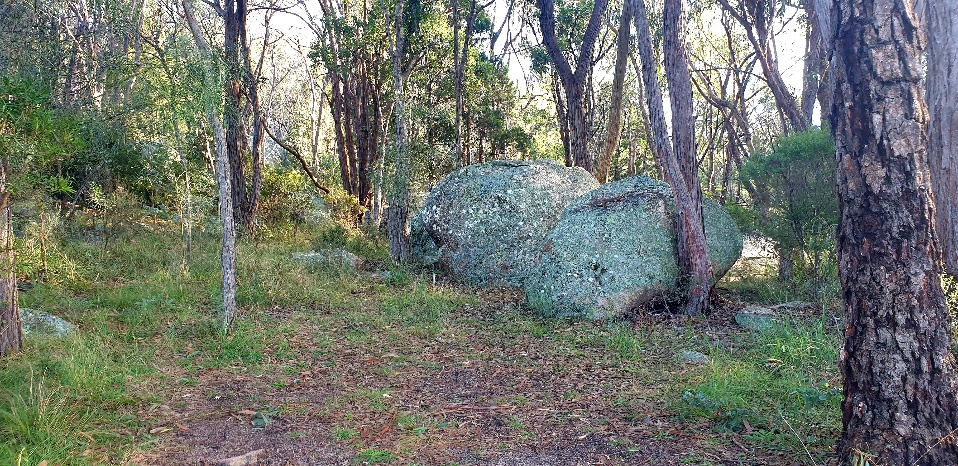 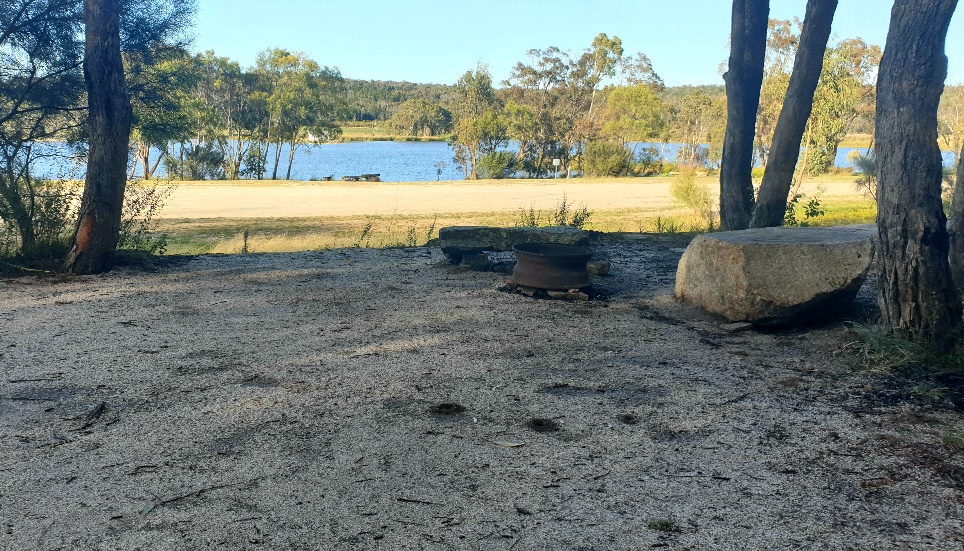 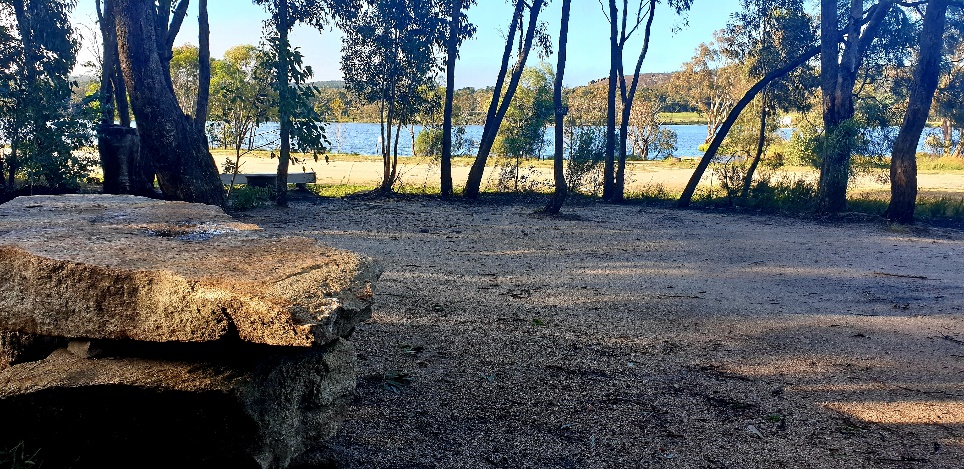 